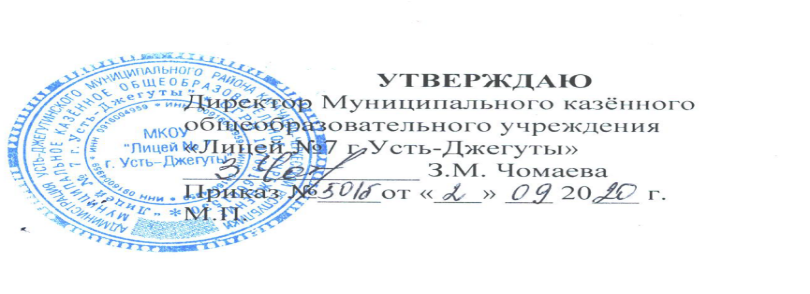 Планработы педагогического  совета на 2020-2021учебный годЦели и задачи:1.Демократизация системы управления педагогическим процессом образовательного учреждения. 2. Развитие и совершенствование учебно-воспитательного процесса в лицее. 3. Повышение профессионального мастерства и творческого роста учителей.4. Разработка и утверждение плана работы лицея.5.Обобщение результатов деятельности педагогического коллектива по различным направлениям деятельности.6. Итоги работы по ФГОС нового поколения.Основное содержание программной деятельности по этапамАвгуст1.Анализ работы по итогам 2020-2021 учебного года.2.Об утверждении учебного плана лицея  и реализуемых учебных программ и учебников на 2020-2021 учебный год. 3.Об утверждении годового календарного графика на 2018-2019 учебный год.4. Утверждение плана работы лицея на 2020-2021 учебный год.5.Нормативно-правовая база лицея.Ноябрь1 Использование приемов педагогической техники в организации образовательного процесса (Салпагарова И.М.)2.Развитие личности посредством создания условий для развития познавательных и творческих способностей обучающихся, активизации их познавательнойДеятельности (Кипкеева А.Р.). 3. Итоги успеваемости за 1 четверть во 2 - 9 классах.4.Итоги предварительной успеваемости в 10-11 классах.5.О разном.Январь1.УУД как фундаментальное ядро содержания образования. Способы формирования универсальных учебных действий(Салпагарова М.Д.).2.Традиции и инновации в совершенствовании современного урока(Алиева А.А.).3.Анализ работы за первое полугодие.4. Итоги успеваемости за 1 полугодие во 2-11 классах.5. О разном.Март1.Развититие компетенции во внеурочной деятельности (Байрамукова З.Х.).2.Повышение качества образования, уровня развития базовых способностей обучающихся через освоение метапредметных результатов общего образования (Эбзеева Л.Р.).3.Итоги успеваемости за 3 четверть в 1 - 9 классах.4. Итоги предварительной успеваемости в 10-11 классах.5. О разном.Май1. Развитие личности посредством создания условий для реализации познавательных и творческих способностей обучающихся, активизации и х образовательной деятельности(Лепшокова З.А-А.).2. Семья и школа: от диалога к партнерству(Аппаева И.Х.).3.О переводе учащихся в следующий класс.4. О допуске к итоговой аттестации учащихся 9, 11 классов.5.Диагностика ЗУН по результатам успеваемости на конец учебного год6.Об окончании учебного года обучающихся 2-8, 10 классов.7. Организация работы летнего лагеря «Туйка».8. Организация работы на пришкольном участке.Июнь1.Итоги успеваемости за учебный год.2. О выдаче аттестатов учащимся 9, 11 классов.3.Организация выпускных вечеров.